OSE-EN.602.6.2020.MS  					         Bielsko-Biała, 3 lipca 2020 r. 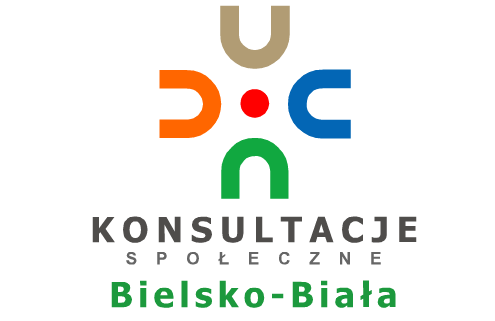 					         .Protokół z przeprowadzonych konsultacji społecznychprzeprowadzonych na podstawie zarządzenia nr ON.0050.1065.2020.OSE z dnia 
11 maja 2020 r., dotyczących projektu Regulaminu naboru oraz realizacji projektu grantowego pn. "Odnawialne źródła energii dla mieszkańców Bielska-Białej" 
w związku z zakwalifikowaniem się przez Miasto Bielsko-Biała w konkursie prowadzonym
w ramach Regionalnego Programu Operacyjnego Województwa Śląskiego na lata 2014-2020, Oś Priorytetowa IV.Efektywność energetyczna, odnawialne źródła energii i gospodarka niskoemisyjna, Działanie 4.1 Odnawialne źródła energii, Poddziałanie 4.1.3 Odnawialne źródła energii współfinansowanym ze środków Europejskiego Funduszu Rozwoju Regionalnego.1) Konsultacje przeprowadzone zostały zgodnie z procedurą ustaloną 
§ 3 ust. 1 pkt 3 i ust. 3 uchwały nr V/60/2007 Rady Miejskiej w Bielsku-Białej z dnia 20 lutego 2007 roku w sprawie określenia zasad i trybu przeprowadzania konsultacji z mieszkańcami Miasta Bielska-Białej (Dz. Urz. Woj. Śl. z 2007 r. nr 54, poz. 1176).	Akcja informacyjna o konsultacjach została przeprowadzona w okresie od 15 maja 
2020 r. do 24 maja 2020 r. przez ogłoszenie na stronie internetowej Urzędu Miejskiego 
w Bielsku-Białej, w Magazynie Samorządowym „W Bielsku-Białej”, na tablicy ogłoszeń 
w Urzędzie Miejskim w Bielsku-Białej, a także rozplakatowanie na terenie objętym konsultacjami oraz w siedzibach Rad Osiedli. W ogłoszeniu wskazano przedmiot konsultacji, termin, formę i miejsce przeprowadzenia konsultacji.Konsultacje zostały przeprowadzone w okresie od 25 maja 2020 roku do 14 czerwca 2020 roku, w którym uprawnione podmioty mogły kierować uwagi i opinie dotyczące projektu dokumentu, stanowiącego przedmiot konsultacji:- na adres poczty elektronicznej Wydziału Ochrony Środowiska i Energii Urzędu Miejskiego w Bielsku-Białej:  ose@um.bielsko.pl - formularze w wersji elektronicznej można było pobrać ze strony internetowej: www.bielsko-biala.pl/konsultacje-spoleczne, a projekt Regulaminu został zamieszczony na stronie internetowej bip.um.bielsko.pl-  pisemnie poprzez wysłanie pocztą lub złożenie w Biurze Obsługi Interesanta na stanowisku nr 3, pl. Ratuszowy 6 w dniach i godzinach pracy Urzędu, gdzie były dostępne formularze w wersji papierowej oraz projekt Regulaminu wyłożony do wglądu.2) W wyznaczonym czasie wpłynęło 21 uwag zgłoszonych w formie elektronicznej. 
Po analizie treści zgłoszonych uwag i zapisów Regulaminu oraz wiążących Miasto wniosku 
i umowy o dofinansowanie,  9 uwag uwzględniono, w tym  2 częściowo, 11 uwag 
nie uwzględniono, a 1 uwagę uznano za bezprzedmiotową.Szczegółowy wykaz uwag:- 7 uwag dotyczyło kryteriów oceny merytorycznej w konkursie grantowym – ich zmiany, obniżenia wymagań, podwyższenia wymagań, wprowadzenia nowych kryteriów – uwagi 
nie zostały uwzględnione z przyczyn formalnych -  kryteria oceny stanowiły element Wniosku o dofinansowanie na etapie Konkursu prowadzonego w ramach Regionalnego Programu Operacyjnego Województwa Śląskiego na lata 2014-2020;- 3 uwagi dotyczyły obniżenia parametrów mikroinstalacji OZE – uwagi nie zostały uwzględnione  z  przyczyn formalnych -  parametry przekładają się na efekt ekologiczny, który  stanowił element Wniosku o dofinansowanie na etapie Konkursu prowadzonego 
w ramach Regionalnego Programu Operacyjnego Województwa Śląskiego na lata 2014-2020; - 3 uwagi  dotyczyły  dużej liczby załączników, a także ich formy i użytych sformułowań  – uwagi zostały uwzględnione, w tym 1 częściowo, zmniejszono liczbę załączników do Regulaminu z 11 do 7, poprzez przeformułowanie, scalenie i uproszczenie, zmianę zapisów;- 2 uwagi dotyczyły możliwości przesunięcia (wydłużenia) deklarowanego terminu zasiedlenia domu w budowie – uwagi zostały uwzględnione, termin zasiedlenia nieruchomości wydłużono do dnia złożenia Wniosku o płatność, jednak nie później niż do 
31 grudnia 2021 r.;- 1 uwaga dotyczyła danych  żądanych w Ankiecie – uwaga została uwzględniona;- 1 uwaga dotyczyła możliwości składania wniosku przez pełnomocnika – uwaga bezprzedmiotowa, zgodnie z przepisami można działać przez pełnomocnika, a Regulamin nie wyklucza takiej możliwości;- 1 uwaga  dotyczyła zasad  badania rynku przez Grantobiorców - uwaga nie została uwzględniona z przyczyn formalnych -  zasady badania rynku przez Grantobiorców stanowiły element Wniosku o dofinansowanie na etapie Konkursu prowadzonego w ramach Regionalnego Programu Operacyjnego Województwa Śląskiego na lata 2014-2020;- 1 uwaga dotyczyła uszczegółowienia Opisu rezultatów realizacji przedsięwzięcia – uwaga została uwzględniona – uszczegółowiono zapis;- 1 uwaga dotyczyła monitorowania wskaźników realizacji grantu - uwaga została uwzględniona;- 1 uwaga dotyczyła zasad wypłaty grantu Grantobiorcom – uwaga została uwzględniona, poprawiono zapis.Zmieniony Regulamin wraz z załącznikami podlega weryfikacji  i zatwierdzeniu przez Urząd Marszałkowski.3) Niniejszy protokół zamieszcza się w Biuletynie Informacji Publicznej Urzędu Miejskiego w Bielsku-Białej, a także na tablicy ogłoszeń w Urzędzie Miejskim w Bielsku-Białej, na stronie www.miastodobrejenergii.pl  oraz w Magazynie Samorządowym 
„W Bielsku-Białej”./z upoważnienia Prezydenta MiastaAdam Ruśniak    Zastępca Prezydenta Miasta/